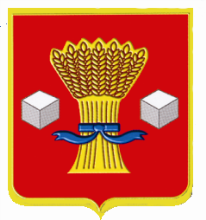 АдминистрацияСветлоярского муниципального района Волгоградской областиПОСТАНОВЛЕНИЕот 26.06. 2023	                     № 838О подготовке объектов жилищно- коммунального хозяйства и социальной сферы Светлоярского муниципального района Волгоградской области к работе в осенне-зимний период 2023-2024 годовВ целях обеспечения своевременной подготовки объектов жилищно- коммунального хозяйства и социальной сферы Светлоярского муниципального района Волгоградской области к устойчивому функционированию в осенне- зимний период, в соответствии с Правилами оценки готовности к отопительному периоду, утвержденными приказом Министерства энергетики Российской Федерации от 12.03.2013 № 103 «Об утверждении Правил оценки готовности к отопительному периоду» (далее - Правила оценки готовности к отопительному периоду), постановлением Губернатора Волгоградской области от 10.04.2023      № 244-п «О подготовке объектов жилищно-коммунального хозяйства и социальной сферы Волгоградской области в осенне-зимний период 2023-2024 годов»,  руководствуясь Федеральным законом от 06.10.2003 № 131-ФЗ «Об общих принципах организации местного самоуправления в Российской Федерации», Уставом Светлоярского муниципального района Волгоградской области, Уставом Светлоярского городского поселения Светлоярского муниципального района Волгоградской области,постановляю:Утвердить комплексный план по подготовке жилищного фонда, инженерной инфраструктуры и объектов социальной сферы Светлоярского муниципального района Волгоградской области к работе в осенне-зимний период 2023-2024 годов (прилагается).Рекомендовать теплоснабжающим, управляющим компаниям и теплосетевым организациям коммунального комплекса Светлоярского муниципального района Волгоградской области в установленном законодательством порядке и в пределах компетенции:разработать и утвердить комплексные планы по подготовке жилищного фонда, инженерной инфраструктуры и объектов социальной сферы к осенне-зимнему периоду 2023-2024 годов. Предусмотреть завершение всех работ до 15 октября 2023 г.;организовать подготовку к отопительному периоду жилых домов, обратив особое внимание на подготовку домов, имеющих внутридомовые системы центрального отопления, а также многоквартирных домов, в которых собственниками помещений выбран непосредственный способ управления;организовать подготовку объектов водоснабжения, теплоснабжения, водоотведения независимо от формы собственности, к работе в осенне-зимний период 2023-2024 годов;обеспечить подготовку специальной техники по уборке и расчистке снега, создание необходимых запасов песко-соляной смеси для посыпки дорог местного значения и тротуаров;обеспечить получение паспортов готовности к осенне-зимнему периоду 2023-2024 годов в соответствии с Правилами оценки готовности к отопительному периоду:не позднее 13 сентября 2023 г. - потребителями тепловой энергии;не позднее 25 октября 2023 г. - теплоснабжающими и теплосетевыми предприятиями и организациями;информацию по подготовке к работе в осенне-зимний период 2023- 2024 годов предоставлять в отдел жилищно-коммунального и дорожного хозяйств администрации Светлоярского муниципального района Волгоградской области с 01.06.2023 года ежемесячно на 01 число месяца, в соответствии с Правилами оценки готовности к отопительному периоду, утвержденными приказом Министерства энергетики Российской Федерации от 12.03.2013 № 103 «Об утверждении Правил оценки готовности к отопительному периоду»;в соответствии с Постановлением Федеральной службы государственной статистики от 27.02.2006 № 7 «Об утверждении статистического инструментария для организации Росстроем статистического наблюдения за подготовкой жилищно-коммунального хозяйства к работе в зимних условиях» жилищно- коммунальным организациям местных органов самоуправления, юридическим лицам, их обособленным подразделениям Светлоярского муниципального района Волгоградской области, имеющим на своем балансе жилые дома и объекты коммунального и теплоэнергетического хозяйства, предоставлять в отдел жилищно-коммунального и дорожного хозяйств администрации Светлоярского муниципального района Волгоградской области с 01.06.2022 года ежемесячно на 01 число месяца, отчетность по форме федерального статистического наблюдения № 1-ЖКХ (зима) срочная.Отделу по муниципальной службе, общим и кадровым вопросам администрации Светлоярского муниципального района Волгоградской области (Иванова И.В) направить настоящее постановление для размещения на официальном сайте Светлоярского муниципального района Волгоградской области в информационно-коммуникационной сети «Интернет» и опубликования в районной газете «Восход».Контроль за исполнением постановления возложить на исполняющего обязанности заместителя главы Светлоярского муниципального района Волгоградской области Леонова Д.Н.Карташов С. В.УТВЕРЖДЕНпостановлением администрацииСветлоярского   муниципальногорайона   Волгоградской   областиот __________ 2023 № ________КОМПЛЕКСНЫЙ ПЛАНпо подготовке жилищного фонда, инженерной инфраструктуры и объектов социальной сферы Светлоярского муниципального района Волгоградской области к работе в осенне-зимний период 2023-2024 годов№п/пНаименованиемероприятийЕдиницаиз-ме~ренияЗаданиепоподгоготовке    01.07.    202320%01.08.      202340%01.09.202370%01.10.202395%15.10.2023100%По подготовке жилищного фонда, инженерной инфраструктуры Светлоярского муниципального района Волгоградской областиПо подготовке жилищного фонда, инженерной инфраструктуры Светлоярского муниципального района Волгоградской областиПо подготовке жилищного фонда, инженерной инфраструктуры Светлоярского муниципального района Волгоградской областиПо подготовке жилищного фонда, инженерной инфраструктуры Светлоярского муниципального района Волгоградской областиПо подготовке жилищного фонда, инженерной инфраструктуры Светлоярского муниципального района Волгоградской областиПо подготовке жилищного фонда, инженерной инфраструктуры Светлоярского муниципального района Волгоградской областиПо подготовке жилищного фонда, инженерной инфраструктуры Светлоярского муниципального района Волгоградской областиПо подготовке жилищного фонда, инженерной инфраструктуры Светлоярского муниципального района Волгоградской областиПо подготовке жилищного фонда, инженерной инфраструктуры Светлоярского муниципального района Волгоградской области1.Подготовкажилищногофондатыс.м2340,068,0136,0238,0323,0340,01.Подготовкажилищногофондашт.17335701251701752.Подготовка котельныхед21481520213.Подготовка тепловых сетейкм52,410,52136,749,952,44.Подготовка центральных тепловых пунктовед3-11235.Подготовка водозаборовед.2--1226.Подготовка насосных станций водопроводаед102479107.Подготовка водопроводных очистных сооруженийед1---118.Подготовка водопроводных сетейкм154,530,961,8108,0146,8154,59.Подготовка канализационных насосных станцийед81368810.Подготовка канализационных сетейкм64,812,026,045,461,664,811.Подготовка специальных машин для механизированной уборкиед5               -5555